Fundur í skólaráði Víkurskóla haldinn þriðjudaginn 13. maí 2020. Fundarstaður Víkurskóli. Fundurinn hófst klukkan 16.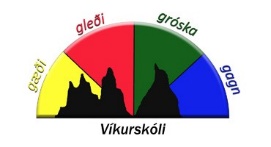 Mætt: Elín Einarsdóttir skólastjóri, Victoria Reinholdsdóttir fulltrúi kennara Anna Birna Björnsdóttir fulltrúi starfsmanna, Bergný Ösp Sigurðardóttir, fulltrúi foreldra, Helga Halldórsdóttir fulltrúi grenndarsamfélagsins, Karl Anders Þórólfur Karlsson fulltrúi nemenda.  Hulda Finnsdóttir fulltrúi starfsmanna boðaði forföll og sömuleiðis varamaður hennar. Elín Einarsdóttir stýrði fundi og skrifaði fundargerð.Dagskrá:	 Skóladagtal Víkurskóla 2020-2021. Skólastjóri kynnti drög að skóladagatali. Skólaráð samþykkri dagtalið fyrir sitt leyti.Viðbragðsáætlun Víkurskóla. Lögð fram til kynningar.Áfallaáætlun Víkurskóla. Lögð fram til kynningar.Framkvæmdir við Víkurskóla. Skólastjóri kynnti það sem er á döfinni. M.a. verður lokið við að skipta um glugga í skólanum nú í sumar.Fleira ekki rætt og fundi slitið kl. 16.40Elín EinarsdóttirVictoria ReinholdsdóttirBergný Ösp SigurðardóttirPáll TómassonHelga HalldórsdóttirAnna Birna BjörnsdóttirKarl Anders Þórólfur Karlsson